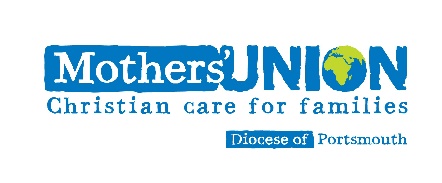 MOTHERS’ UNION GENERAL MEETING 2019APPLICATION FOR TICKETS FOR A SERVICE of CELEBRATION.TUESDAY 17TH SEPTEMBER 2018 AT 3PM AND 6PM.On Tuesday 17th September, there will be services held atThe Cathedral Church of St Thomas of Canterbury, High Street, Old Portsmouth, PO1 2HH        Please complete the following:        I wish to apply for ……. tickets (insert number of tickets required)       			3pm service       			6pm service      My contact information is:      Diocese of 	      Title ……….  First Name ………………………. Surname 	      Address: 	     Postcode: ………………………………    Telephone: 	     Email: 	     Any special requirements (e.g. mobility)Send this completed application form by 15th June 2019 to Mothers’ Union Secretary at the address below. Don’t forget to include a C5 stamped-addressed envelope for tickets to be sent back to you.Mothers’ Union Secretary, 12, Darwin Close, Lee-on-the-Solent PO13 8LSEnquires: Telephone: 023 9255 2300; email: secretary.portsmouthmothersunion@outlook.com Group bookings: please return any tickets that are not needed ASAPTo Mothers’ Union Secretary no later than 18th August 2019